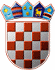            REPUBLIKA HRVATSKA
KRAPINSKO-ZAGORSKA ŽUPANIJA              ŽUPANIJSKA SKUPŠTINAKLASA: 306-01/22-01/02	URBROJ: 2140-01-22-3Krapina,   27. lipanj 2022.  Na temelju točke 3. stavak 1. Odluke o pomoći za ublažavanje i djelomično uklanjanje posljedica prirodne nepogode tuča na područjima Varaždinske, Međimurske, Krapinsko- zagorske, Koprivničko- križevačke, Zagrebačke i Karlovačke županije za 2022. godinu, KLASA: 022-03/22-04/241, URBROJ: 50301-05/31-22-3 od 9. lipnja 2022. godine i članka 17.  Statuta Krapinsko-zagorske županije („Službeni glasnik Krapinsko-zagorske županije“ broj 13/01., 5/06., 14/09., 11/13., 13/18., 5/20., 10/21. i 15/21. – pročišćeni tekst), Županijska skupština Krapinsko- zagorske županije na 8. sjednici održanoj 27. lipnja 2022. godine donosiPROGRAM DODJELE POTPORA MALE VRIJEDNOSTI POLJOPRIVREDNICIMA ZA UBLAŽAVANJE I DJELOMIČNO UKLANJANJE POSLJEDICA PRIRODNIH NEPOGODA NA PODRUČJU 	KRAPINSKO-ZAGORSKE ŽUPANIJE U 2022. GODINI  UVODI.1. Krapinsko-zagorsku županiju je dana 25. svibnja, 2 lipnja i 13 lipnja 2022. godine pogodila prirodna nepogoda tuče s velikim razmjerima šteta. Olujno nevrijeme praćeno tučom pogodilo je navedenih dana dijelove Krapinsko-zagorske županije i izazvalo velike štete na vozilima i pojedinim objektima, a osobito na poljoprivrednim usjevima. Štete u poljoprivredi evidentirane su na području određenih dijelova Županije, pri čemu su najveće štete evidentirane na području slijedećih jedinica lokalne samouprave: Grad Klanjec i Grad Oroslavje te općine Bedekovčina, Hum na Sutli, Kumrovec, Veliko Trgovišće i Zagorska Sela.Župan Krapinsko-zagorske županije je dana 31. svibnja 2022. godine donio Odluku o proglašenju prirodne nepogode – tuča za područje općine Hum na Sutli, KLASA: 990-05/22-01/02, URBROJ: 2140-02-22-3, 6. lipnja 2022. godine za područje gradova Oroslavje i Klanjec, te općina Zagorska Sela, Veliko Trgovišće i  Kumrovec, KLASA: 990-05/22-01/03, URBROJ: 2140-02-22-6 i 21. lipnja 2022. godine za općinu Bedekovčina, KLASA: 990-05/22-01/04, URBROJ:  2140-02-22-3.Slijedom toga, Vlada Republike Hrvatske je na 124. sjednici održanoj dana 9. lipnja 2022. godine donijela Odluku o pomoći poljoprivrednicima za ublažavanje i djelomično uklanjanje posljedica prirodnih nepogoda na područjima u Krapinsko-zagorskoj županiji za 2022. godinu  (KLASA:022-03/22-04/241; URBROJ:50301-05/31-22-3).2. Predmet Programa dodjele potpora male vrijednosti poljoprivrednicima za ublažavanje i djelomično uklanjanje posljedica prirodnih nepogoda na području Krapinsko-zagorske županije u 2022. godini (u daljnjem tekstu: „Program“) je dodjela potpore male vrijednosti poljoprivrednicima za ublažavanje i djelomično uklanjanje posljedica šteta od prirodnih nepogoda u poljoprivredi i/ili na poljoprivrednom zemljištu, u obliku bespovratnih sredstava.Vlada RH donijela je Odluku o pomoći za ublažavanje i djelomično uklanjanje posljedica prirodne nepogode tuča na područjima Varaždinske, Međimurske, Krapinsko – zagorske, Koprivničko – križevačke, Zagrebačke i Karlovačke županije za 2022. godinu, ( KLASA:022-03/22-04/241; URBROJ: 50301-05/31-22-2) kojom se odobrava pomoć u ukupnom iznosu do 54.000.000,00 kuna za štete uzrokovane prirodnom nepogodom tuča iz svibnja i lipnja 2022. godine nastale na poljoprivredi, gospodarstvu, nerazvrstanim cestama, komunalnoj i društvenoj infrastrukturi i stambenoj imovini na područjima Varaždinske, Međimurske, Krapinsko – zagorske, Koprivničko – križevačke, Zagrebačke i Karlovačke županije.Od ukupnog iznosa odobrava se Ministarstvu poljoprivrede da na teret Državnog proračuna Republike Hrvatske za 2022. godinu i projekcijama za 2023. i 2024. godinu („Narodne novine“, br. 140/21 i 62/22), u okviru razdjela 060, glave 06005 osigura pomoć za štete uzrokovane tučom iz svibnja i lipnja 2022. godine na poljoprivredi i nerazvrstanim cestama u iznosu do 30.000.000,00 kuna, od čega do 25.000.000,00 kuna za štete na poljoprivredi.3. Ovaj Program predstavlja akt na temelju kojeg se dodjeljuju potpore kako je navedeno u Uredbi Komisije (EU) br. 1408/2013. od 18. prosinca 2013. o primjeni članaka 107. i 108. Ugovora o funkcioniranju Europske unije na potpore de minimis u poljoprivrednom sektoru (SL L 352, 24. 12. 2013.) i Uredbe Komisije (EU) 2019/316 od 21. veljače 2019. o izmjeni Uredbe (EU) br. 1408/2013 o promjeni članka 107. i 108. Ugovora o funkcioniranju Europske unije na potpore de minimis u poljoprivrednom sektoru (SL L 51/1, 22. 2. 2019.) (u daljnjem tekstu: Uredba de minimis)4. Potpore dodijeljene prema ovome Programu smatraju se transparentnim potporama, u smislu članka 4. Uredbe (EU) br. 1408/2013.5. Gornja granica potpore male vrijednosti koja se po državi članici dodjeljuje jednom poduzetniku ne smije prelaziti 20.000,00 eura u tekućoj fiskalnoj godini te tijekom prethodne dvije fiskalne godine.6. Ovaj program izrađen je u suradnji s Ministarstvom poljoprivrede.KORISNICI PROGRAMAII.Korisnici ovoga Programa su :poljoprivrednici sa štetama u poljoprivredi i/ili na poljoprivrednom zemljištu, na imovini koja nije osigurana na područja gradova Klanjec i Oroslavje i/ili općina Bedekovčina, Hum na Sutli, Kumrovec, Veliko Trgovišće i Zagorska Sela, koji su prijavili štetu sukladno odredbama Zakona o ublažavanju i uklanjanju posljedica prirodnih nepogoda („Narodne novine“ br 16/2019) i Pravilnika o Registru šteta od prirodnih nepogoda („Narodne novine“ br 65/2019). Pojam „poljoprivrednik„  obuhvaća sljedeće subjekte iz poljoprivrede: – obiteljsko poljoprivredno gospodarstvo, samoopskrbno poljoprivredno gospodarstvo,– obrt registriran za obavljanje poljoprivredne djelatnosti, – trgovačko društvo registrirano za obavljanje poljoprivredne djelatnosti, – zadruga registrirana za obavljanje poljoprivredne djelatnosti, – druga pravna osoba registrirana za obavljanje poljoprivredne djelatnosti. 2. Sukladno članku 2., točka 2. Uredbe de minimis pod pojmom „jedan poduzetnik“ obuhvaćena su sva poduzeća koja su u najmanje jednom od sljedećih međusobnih odnosa:jedno poduzeće ima većinu glasačkih prava dioničara ili članova u drugom poduzeću;jedno poduzeće ima pravo imenovati ili smijeniti većinu članova upravnog, upravljačkog ili nadzornog tijela drugog poduzeća;jedno poduzeće ima pravo ostvarivati vladajući utjecaj na drugo poduzeće prema ugovoru sklopljenom s tim poduzećem ili prema odredbi statuta ili društvenog ugovora tog poduzeća;jedno poduzeće, koje je dioničar ili član u drugom poduzeću, kontrolira samo, u skladu s dogovorom s drugim dioničarima ili članovima tog poduzeća, većinu glasačkih prava dioničara ili glasačkih prava članova u tom poduzeću.Poduzeća koja su u bilo kojem od odnosa navedenih u prvom podstavku točkama (a) do (d) preko jednog ili više drugih poduzeća isto se tako smatraju jednim poduzetnikom.3. Ako je jedna pravna ili fizička osoba osnivač / suosnivač / vlasnik / suvlasnik više poduzetnika, pravo na potporu po ovome Programu ima samo jedan poduzetnik.PODRUČJE PRIMJENEIII.1. Ova se Uredba primjenjuje na potpore dodijeljene poduzetnicima koji se bave primarnom proizvodnjom poljoprivrednih proizvoda, uz iznimku: (a) potpora čiji je iznos određen na temelju cijene ili količine proizvoda stavljenih na tržište; (b) potpora za djelatnosti povezane s izvozom prema trećim zemljama ili državama članicama, odnosno potpora koje su u izravnoj vezi s izvezenim količinama, uspostavom i djelovanjem distribucijske mreže ili drugim tekućim izdacima koji su povezani s izvoznom djelatnošću; (c) potpora koje se uvjetuju uporabom domaćih proizvoda umjesto uvoznih. 2. Ako se poduzetnik bavi primarnom proizvodnjom poljoprivrednih proizvoda i također djeluje u jednom ili više sektora ili ima druge djelatnosti obuhvaćene područjem primjene Uredbe (EU) br. 1407/2013, ta se Uredba primjenjuje na potporu koja se dodjeljuje u vezi s tim drugim sektorima ili djelatnostima, pod uvjetom da predmetna država članica na primjeren način, primjerice razdvajanjem djelatnosti ili troškova, osigura da primarna proizvodnja poljoprivrednih proizvoda ne ostvaruje korist od potpora de minimis koje se dodjeljuju u skladu s tom Uredbom.PROVEDBENA MJERA, PRIHVATLJIVI KORISNICI I INTENZITET POTPOREIV.Potpore male vrijednosti sukladno Uredbi 1408/2013 i 2019/316, dodjeljuju se za mjeru: Ublažavanje šteta nastalih kao posljedica prirodne nepogodeJAVNI POZIVV.1. Na temelju ovoga Programa, Krapinsko-zagorska županija će raspisati javni poziv za dodjelu potpora male vrijednosti za ublažavanje šteta od prirodne nepogode (u daljnjem tekstu: Javni poziv).2. Javni poziv se objavljuje na mrežnoj stanici Krapinsko-zagorske županije.3. Javnim pozivom se određuje sljedeće:– predmet javnog natječaja– dokumentacija koja čini prijavu na javni poziv– uvjeti koje podnositelj prijave mora zadovoljiti– rokovi, načini i uvjeti za podnošenje prijave– način isplate potpore.OBRADA PRIJAVA I ISPLATA SREDSTAVAVI.1. Obradu prijava pristiglih na Javni poziv obavlja Stručna radna skupina za provedbu Programa (u daljnjem tekstu: Stručna radna skupina) koju imenuje Župan Krapinsko-zagorske županije. 2. Prijava podliježe obradi prema kriterijima koji su sadržani u Prilogu ovoga Programa i čine njegov sastavni dio, i to:a) Kriteriji za administrativnu provjeru prijaveb) Kriteriji za provjeru prihvatljivosti podnositelja.3. Potpora se odobrava podnositelju čija prijava udovoljava kriterijima ovoga Programa u razmjernom iznosu do konačne raspodjele ukupnog iznosa proračunskih sredstava.4. Na temelju prijedloga Stručne radne skupine, Župan donosi odluku o dodjeli potpore.5. Podnositelj čija prijava ne zadovoljava uvjete / kriterije Javnog poziva  ili je nepotpuna prijava dobit će obavijest o odbijanju prijave.6. Potpora po ovome Programu smatra se dodijeljenom danom donošenja odluke o dodjeli potpore.7. Nakon donošenja odluke o dodjeli potpore, sredstva za doznačuju jednokratno na račun podnositelja istovjetan računu koji se vodi u Upisniku poljoprivrednika. IZVOR FINANCIRANJAVII.Sukladno točki 2. Odluke Vlade RH o pomoći za ublažavanje i djelomično uklanjanje posljedica prirodne nepogode tuča na područjima Varaždinske, Međimurske, Krapinsko – zagorske, Koprivničko – križevačke, Zagrebačke i Karlovačke županije za 2022. godinu, (KLASA:022-03/22-04/241; URBROJ: 50301-05/31-22-2)  2 „Zadužuje se Ministarstvo poljoprivrede da sredstva pomoći iz točke I. stavka 2. ove Odluke raspodjeli proporcionalno udjelu iznosa pomoći za štete u poljoprivredi na razini pojedine županije iz točke IV. ove Odluke u ukupnim zahtjevima županija za pomoći za štete u poljoprivredi iz ove Odluke.“TRAJANJE PROGRAMAVIII.Ovaj Program provodi se do 31. prosinca 2022. godine.ZAVRŠNE ODREDBEIX.1. Provedba ovoga Programa ne predstavlja upravni postupak i u procesu odobravanja, odnosno odbijanja prijava, ne izdaju se upravni akti.2. Krapinsko-zagorska županija će prikupljati sve informacije u vezi s primjenom ovoga Programa koje su potrebne kako bi se dokazala ispunjenost uvjeta iz Uredbe de minimis. Dodjela potpore po ovom Programu je nespojiva s Programom ruralnog razvoja Podmjera 5.2„Potpora za ulaganja u obnovu poljoprivrednog zemljišta i proizvodnog potencijala narušenog elementarnim nepogodama, nepovoljnim klimatskim prilikama i katastrofalnim događajima“ 3. Zapisi koje se odnose na ovaj Program čuvaju se deset fiskalnih godina od dana donošenja posljednje pojedinačne odluke o dodjeli potpore.4.  Krapinsko-zagorska županija će s osobnim podacima postupati u skladu s Uredbom (EU) 2016/679 Europskog parlamenta i Vijeća od 27. travnja 2016. o zaštiti pojedinaca u vezi s obradom osobnih podataka i o slobodnom kretanju takvih podataka te o stavljanju izvan snage Direktive 95/46/EZ (Opća uredba o zaštiti podataka) (Tekst značajan za EGP) (SL L 119, 4. 5. 2016.) i Ispravkom Uredbe (EU) 2016/679 Europskog parlamenta i Vijeća od 27. travnja 2016. o zaštiti pojedinaca u vezi s obradom osobnih podataka i o slobodnom kretanju takvih podataka te o stavljanju izvan snage Direktive 95/46/EZ (Opća uredba o zaštiti podataka) (SL L 127, 23. 5. 2018.) i Zakonom o provedbi Opće uredbe o zaštiti podataka (»Narodne novine«, broj 42/18.) uz primjenu odgovarajućih tehničkih i sigurnosnih mjera, zaštite osobnih podataka od neovlaštenog pristupa, zlouporabe, otkrivanja gubitka ili uništenja.5. Dodjela potpora prema ovom Programu regulirana je Zakonom o poljoprivredi („Narodne novine“ broj 118/18, 42/20, 127/20 i 52/21)  i Pravilnikom o državnim potporama sektoru poljoprivrede i ruralnom razvoju („Narodne novine“ 7/2021). Ministarstvo poljoprivrede će voditi evidenciju potpora male vrijednosti dodijeljenih na temelju ovoga Programa te ih unijeti u registar potpora male vrijednosti Ministarstva poljoprivrede.X.Ovaj Program stupa na  prvi dan od dana objave u  «Službenom glasniku Krapinsko-zagorske županije».PRILOGKRITERIJI ZA ADMINISTRATIVNU PROVJERU PRIJAVE I KRITERIJI ZA PROVJERU PRIHVATLJIVOSTI PODNOSITELJA1) ADMINISTRATIVNA PROVJERA PRIJAVE
2) PROVJERA PRIHVATLJIVOSTI PODNOSITELJA                  PREDSJEDNIK                                                                                                                                ŽUPANIJSKE SKUPŠTINE                                                                                            Zlatko ŠoršaDOSTAVITI:Upravni odjel za gospodarstvo, poljoprivredu, turizam, promet i komunalnu infrastrukturu,«Službeni glasnik Krapinsko-zagorske županije», za objavu,			  za prilog Zapisniku,za Zbirku isprava,						  Pismohrana.Provedbena mjeraUblažavanje šteta nastalih kao posljedica prirodne nepogodePrihvatljivi korisnici  Svi poljoprivrednici koji imaju neosiguranu imovinu i prijavljene štete od prirodnih nepogoda evidentirane u Registru šteta od prirodnih nepogoda, a odnose se na štete :na poljoprivredi (trajni nasadi, cvijeće, povrtlarske i ratarske kulture), zemlji i stoci mehanizaciji i opremi za primarnu poljoprivrednu proizvodnju na solarnim panelima koji se koriste za poljoprivrednu proizvodnjuna plastenicima/staklenicima koji se koriste za poljoprivrednu proizvodnjuUkupan iznos potporeSukladno točki 2. Odluke Vlade RH o pomoći za ublažavanje i djelomično uklanjanje posljedica prirodne nepogode tuča na područjima Varaždinske, Međimurske, Krapinsko – zagorske, Koprivničko – križevačke, Zagrebačke i Karlovačke županije za 2022. godinu, ( KLASA:022-03/22-04/241; URBROJ: 50301-05/31-22-2)Intenzitet potporeDo 100 % od ukupno procijenjene  šteteIznos potpore po jednompodnositeljuDo 20.000,00 EUR tijekom tri fiskalne godineRBKRITERIJ1.Prijava je podnesena u roku propisanim Javnim pozivomDANE2.Dopuna prijave i/ili obrazloženje je dostavljena u za to zadanom rokuDANE3.Prijava je popunjena u cijelosti i sadrži sve potrebne prilogeDANERBKRITERIJ1.Podnositelj prijave ima štetu na imovini evidentiranu u Registru šteta od prirodnih nepogodaDANE2.Podnositelj prijave je dobio potpore male vrijednosti koje bi zbrojene s traženim bespovratnim sredstvima prešle 20.000,00 EUR u razdoblju od tri fiskalne godine (prethodne dvije i tekuća fiskalna godina)DANE3.Podnositelj prijave je za istu namjenu koristio sredstva iz drugih programa u okviru nacionalnog proračuna i drugih javnih izvora, javnih fondova Europske unije i izvan Europske unijeDANE